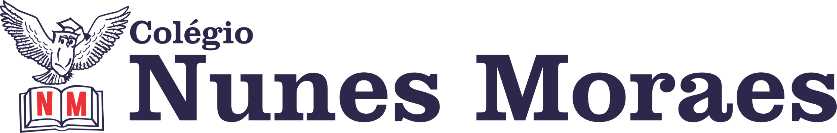 “A PAZ COMEÇA EM MIM. QUANTOS MAIS PACÍFICO EU SOU POR DENTRO, MAIS PAZ EU TENHO PARA COMPARTILHAR COM OS OUTROS.”Boa terça-feira.1ª aula: 7:20h às 8:15h – MATEMÁTICA – PROFESSOR: DENILSON SOUSA1° passo: Organize-se com seu material, livro de matemática, caderno, caneta, lápis e borracha.  2° passo: Acompanhe a videoaula com o professor Denilson Sousa.  Assista a aula no seguinte link:ttps://youtu.be/GZBlpf0Zj8k(28 min.)3° passo: Copie em seu caderno, ou na folha, as questões que o professor Denilson resolveu na videoaula. Estude minuciosamente essas questõesDurante a resolução dessas questões o professor Denilson vai tirar dúvidas no WhatsApp (9165.2921)Faça foto das atividades que você realizou e envie para coordenação Islene (9.9150-3684)Essa atividade será pontuada para nota.2ª aula: 8:15h às 9:10h – PORTUGUÊS – PROFESSORA: JANIELLY RAMOS1º passo: Organize seu material para revisão: Livro SAS (02-03), suplementar (02-03), Descobrindo a Gramática.2º passo: Responda ou reveja as seguintes questões na gramática: p.161/162 q..02/04.3º passo: Responda ou reveja as seguintes questões na gramática p.211-212 q.06/08.4º passo: Responda ou reveja as seguintes questões na gramática p.142 q.04.5º passo:  Responda ou reveja as seguintes questões NO SUPLEMENTAR 03: p.14 q.05(a/c) q.09/10.6º passo: Envie para a coordenação as atividades concluídas.Durante a resolução dessas questões a professora Janielly vai tirar dúvidas no WhatsApp (9.9425-8076)Faça foto das atividades que você realizou e envie para coordenação Islene (9.9150-3684)Essa atividade será pontuada para nota.Intervalo: 9:10h às 9:45h3ª aula: 9:45h às 10:40 h – PORTUGUÊS – PROFESSORA: JANIELLY RAMOS1º passo: Organize seu material para revisão: Livro SAS (02-03), suplementar (02-03), Descobrindo a Gramática.2º passo: Responda ou reveja as seguintes questões na gramática: p.161/162 q..02/04.3º passo: Responda ou reveja as seguintes questões na gramática p.211-212 q.06/08.4º passo: Responda ou reveja as seguintes questões na gramática p.142 q.04.5º passo:  Responda ou reveja as seguintes questões NO SUPLEMENTAR 03: p.14 q.05(a/c) q.09/10.6º passo: Envie para a coordenação as atividades concluídas.Durante a resolução dessas questões a professora Janielly vai tirar dúvidas no WhatsApp (9.9425-8076)Faça foto das atividades que você realizou e envie para coordenação Islene (9.9150-3684)Essa atividade será pontuada para nota.4ª aula: 10:40h às 11:35h – CIÊNCIAS – PROFESSORA: RAFAELLA CHAVES1º passo: Acessar o link para assistir a vídeo aula https://www.youtube.com/watch?v=ASt16pI29nI&feature=youtu.be (Duração 14:32 min).2º passo: Atividade de sala: SAS/Agora é com você - página 38, questões 1 a 3.ESTAREI DISPONÍVEL NO WHATSAPP PARA TIRAR SUAS DÚVIDAS.  3º passo: Enviar para o responsável da sala.4º passo: Atividade pós aula: Suplementar 3 – página 48, questões 3 e 5.ATENÇÂO: Atividade pós aula deverá ser fotografada e enviada por WhatsApp.Durante a resolução dessas questões a professora Rafaella vai tirar dúvidas no WhatsApp (9.92057894)Faça foto das atividades que você realizou e envie para coordenação Islene (9.9150-3684)Essa atividade será pontuada para nota.PARABÉNS POR SUA DEDICAÇÃO!